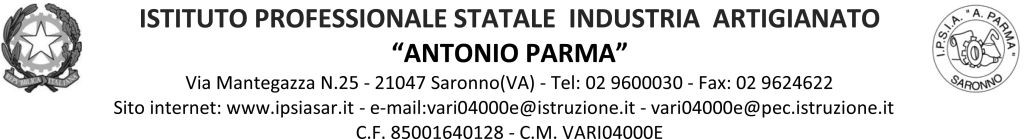 Circ. n. 109                                                                                 Saronno, 25 novembre 2021                                                                                                  Ai docenti: Classe 2BS                                                                                                  Agli studenti: Rappresentanti di classe                                                                                                  Ai genitori: Rappresentanti di classeOggetto: Convocazione Consiglio di classe straordinario 2BSDocenti, rappresentanti genitori e rappresentanti studenti della classe in oggetto, sono convocati per un Consiglio di classe straordinario in sala riunioni martedì 30 novembre 2021dalle ore 14.10 solo docentidalle ore 14.30  docenti e rappresentanti genitori e alunniper discutere il seguente O.d.g.:Provvedimenti disciplinariIl Dirigente Scolastico  (Prof. Alberto Ranco)                                                               	